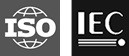 INTERNATIONAL ORGANISATION FOR STANDARDISATIONORGANISATION INTERNATIONALE DE NORMALISATIONISO/IEC JTC 1/SC 29/WG 11CODING OF MOVING PICTURES AND AUDIOISO/IEC JTC 1/SC 29/WG 11 N18762Geneva, CH – October 2019Call for patent statements on standards under development LegendDocument type: Approved WG 11 documentTitle: Call for patent statements on standards under developmentStatus:ApprovedDate of document:2019-10-11Source: WG 11Expected action:No. of pages: Email of convenor: leonardo@chiariglione.org Committee URL: mpeg.chiariglione.orgSource:ConvenorTitle:Call for patent statements on standards under development StdISO/IECTitle111172Coding of moving pictures and associated audio for digital storage media at up to about 1,5 Mbit/s213818Generic coding of moving pictures and associated audio information414496Coding of audio-visual objects715938Multimedia content description interface2121000Multimedia FrameworkA23000Multimedia Application FormatsB23001MPEG systems technologiesC23002MPEG video technologiesD23003MPEG audio technologiesE23004Multimedia MiddlewareV23005Media context and controlM23006Multimedia service platform technologiesU23007Rich media user interfacesH23008High efficiency coding and media delivery in heterogeneous environmentsDASH23009Dynamic adaptive streaming over HTTP (DASH)I23090Coded representation of immersive mediaCICP23091Coding-Independent Code-PointsG23092Genomic Information RepresentationIoMT23093Internet of Media Things523094General Video CodingStdPartTitleTypeE#21 - SystemsCarriage of VVC in MPEG-2 TSAMD2412 - ISO Base Media File FormatCompact movie fragmentsAMD4412 - ISO Base Media File FormatEventMessage Track FormatAMD5415 - Carriage of NAL unit structured video in the ISO Base Media File FormatHEVC Carriage ImprovementsAMD1415 - Carriage of NAL unit structured video in the ISO Base Media File FormatCarriage of VVC in ISOBMFFAMD2422 - Open Font FormatColour font technology and other updatesAMD1432 - Reference software and conformance for file formatsReference Software and Conformance for File Format [2nd edtion]STD2434 - Registration AuthoritiesRegistration Authority for MPEG-4STD1716 - Conformance and Reference Software for Compact Descriptors for Video AnalysisConformance and Reference Software for Compact Descriptors for Video AnalysisSTD1717 - Compression of neural networks for multimedia content description and analysisCompressed Representation of Neural NetworksSTD1A19 - Common Media Application FormatAdditional media profile for CMAFAMD1A21 - Visual Identity Management Application FormatReference Software and Conformance for Visual Identity Management Application FormatAMD1A22 - Multi-Image Application FormatReference Software and Conformance for Multi Image Application FormatAMD1B7 - Common Encryption for ISO Base Media File Format FilesCommon Encryption for ISO Base Media File Format [4th edition]STD4B10 - Carriage of Timed Metadata Metrics of Media in ISO Base Media File FormatCarriage of Timed Metadata Metrics of Media in ISO Base Media File FormatSTD2B13 - Media orchestrationMultimedia Orchestration Reference SoftwareAMD1B14 - Partial File FormatPartial File FormatSTD2B16 - Derived Visual Tracks in ISOBMFFDerived Visual Tracks in ISOBMFFSTD1C7 - Supplemental enhancement information messages for coded video bitstreamsSupplemental enhancement information messages for coded video bitstreamsSTD1D5 - Uncompressed Audio in MP4 FFUncompressed Audio in MP4 FFSTD1V7 - Reference Software and ConformanceReference Software and ConformanceSTD4H1 - MPEG Media TransportSupport of FCASTAMD1H2 - High Efficiency Video CodingAdditional supplemental enhancement information for HEVCAMD1H3 - 3D AudioCorrections and Improvements on 3D AudioAMD2H4 - MMT Reference SoftwareSupport for MMTP extensionsAMD1H7 - MMT Conformance testingMMT Conformance TestingSTD1H8 - HEVC Conformance testingConformance testing for Screen Content CodingAMD1H10 - MPEG Media Transport FEC CodesWindow-based FEC codeAMD1H12 - Image File Formatsupport for predictive image coding, bursts, bracketing, and other improvementsAMD1DA1 - Media presentation description and segment formatsCMAF support, events processing model and other extensionsAMD1DA5 - Server and network assisted DASH (SAND)Improvements on SAND messagesAMD1DA8 - Session based DASH operationsSession based DASH operationsSTD1I2 - Omnidirectional MediA FormatOmnidirectional MediA Format [2nd edition]STD2I2 - Omnidirectional MediA FormatReference software and conformance for OMAFAMD1I3 - Versatile Video CodingVersatile Video CodingSTD1I4 - Immersive AudioImmersive AudioSTD1I5 - Video-based Point Cloud CompressionVideo-based Point Cloud CompressionSTD1I6 - Immersive Media MetricsImmersive Media MetricsSTD1I8 - Network-based Media ProcessingNetwork-Based Media ProcessingSTD1I9 - Geometry-based Point Cloud CompressionGeometry-based Point Cloud CompressionSTD1I10 - Carriage of Video-based Point Cloud Compression DataCarriage of Point Cloud DataSTD1I12 - Immersive VideoImmersive VideoSTD1I13 - Video Decoding Interface for Immersive MediaMulti-Decoder Video Interface for Immersive MediaSTD1I14 - MPEG-I Scene DescriptionsExtensions to Scene Descriptions for Real-time MediaSTD1G4 - Reference SoftwareReference software and conformanceSTD1G5 - ConformanceConformanceSTD1G6 - Genomic Annotation RepresentationGenomic Annotation RepresentationSTD1Io1 - IoMT ArchitectureIoMT ArchitectureSTD1Io2 - IoMT Discovery and Communication APIIoMT Discovery and Communication APISTD1Io3 - IoMT Media Data Formats and APIIoMT Media Data Formats and APISTD1Io4 - IoMT Reference Software and ConformanceIoMT Reference Software and ConformanceSTD151 - Essential Video CodingEssential Video CodingSTD152 - Low Complexity Enhancement Video CodingLow Complexity Enhancement Video CodingSTD1